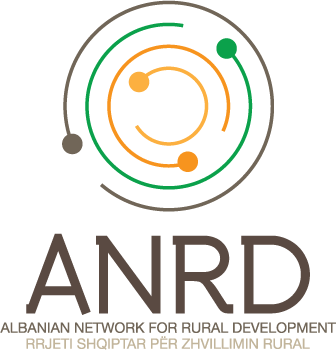 Tiranë, më 24/11/222KËRKESË PËR OFERTËLënda: 	Kërkohet ofertë për pjesmarrje në proçedurën e tenderit te hapur “Kërkesë për ofertë” me objekt “Blerje materialesh për trajnime” për organizatën jo-qeveritare “Rrjeti Shqiptar për Zhvillimin Rural” në kuadër të projektit Support the economic and social empowerment of rural women in the municipalities of Puke, Elbasan and KolonjeJeni të ftuar të dorëzoni ofertën tuaj në zarf të mbyllur me vulë me emërtimin “Ofertë për blerje materialesh për trajnime” pranë zyrës të organizatës sonë deri më datë 30.11.2022, ora 17:30   www.anrd.al Rrjeti Shqiptar për Zhvillimin Rural (ANRD) është një organizatë jofitimprurëse që kontribuon për zhvillimin e qëndrueshëm të komuniteteve rurale, duke marë një rol aktiv në proceset reformuese të sektorit të bujqësisë dhe zhvillimit rural. ANRD promovon advokacinë me orientim nga poshtë-lart për politika efektive rurale që janë më pranë banorëve të komuniteteve rurale, hartuar me pjesëmarrjen e komuniteteve vendore, kuptuar dhe zbatuar me njerëzit në territor.ANRD ofron ekspertizë në zhvillimin e qëndrueshëm vendor, ndërtim të kapaciteteve, analizë të politikave publike në sektorin bujqësor dhe rural dhe mbështetja e nismave konkrete zhvillimore.Adresa e dorëzimit të ofertës:Rrjeti Shqiptar për Zhvillimin Rural (ANRD), Rr. Qemal Stafa, Pazari i ri, pallati n74, kati 2. Tiranë, Shqipëri - www.anrd.al   Përshkrimi i shërbimit që kërkohet:ANRD është e interesuar për të kontraktuar një subjekt me veprimtari kancelarie dhe pregatitje materialesh trajnimi.Të gjitha subjektet e interesuara që përmbushin kriteret dhe kushtet janë të ftuara të dorëzojnë propozimin e tyre me zarf të mbyllur. Të jenë të regjistruara pranë QKB Të kenë plotësuar të gjithë detyrimet ligjore tatimoreVendndodhja: Tiranë Oferta duhet të dorëzohet me sistemin me “zarf”.Në zarf duhet të vendosni të gjithë dokumentacionin e listuar si më poshtë:Ekstraktin mbi historikun e subjektit të lëshuar nga Qëndra Kombëtare e Regjistrimit.ANEKS 1 Specifikimet Teknike  të shërbimit të kërkuar.Propozimi financiar i ofertuesit (ANEKSI 2) duhet të jetë në Lekë shqiptarë, duhet të përfshijë çmimet për shërbimin e listuar.Në çmimet e mësipërme duhet të përfshihen të gjitha kostot e tjera që lidhen me ofrimin e shërbimeve.Çmimi për njësi në propozimin financiar duhet të specifikojë që TVSH-ja është e përfshirë.Çmimet e propozuara duhet të jenë të vlefshme për gjithë periudhën e kohëzgjatjes se kontratës.ANRD Kodi Sjelljes Furnizuesi ANEKS 3 (të firmosur dhe të vulosur).Propozimi financiar: Zarfi duhet të ketë mbishkrimin “Ofertë për blerje e pregatitje materialesh për trajnime”Rastet e mos-dorëzimit të një dokumenti, ose të dokumentave të rreme e të pasakta, konsiderohen si kushte për skualifikim.Për çdo pyetje ose sqarim mund të na shkruani në e-mail: info@anrd.alÇdo përgjigje e  pyetjeve që do bëhet nga subjektet që marin pjesë në tender, do tju njoftohet të gjitha subjekteve pjesëmarrëse në tender.Oferta me e ulët financiare në lidhje me specifikimet teknike do të jetë kriteri vendimtare për fituesin.KUSHTET E KONTRATËSAfati i kontratës: Nga data e Nënshkrimit të kontratës deri në Dhjetor 2023.Në se nuk plotësohen të gjitha kritetet, kandidati nuk kualifikohet dhe do të vazhdohet me kandidatin tjetër të renditur.Pagesa 100% do të kryhet pas pranimit të faturës tatimore për shërbimin e kërkuar sipas planit të punës, nëpërmjet transfertës Bankare në numrin e llogarisë të subjektit ofrues.Në ofertën e tij, ofertuesi duhet të paraqesë të dhënat e plota të personit të kontaktit.Subjekti duhet të garantojë shërbim cilësor.SPECIFIKIMET TEKNIKE TË KËRKUARASipas Aneks 1 - Specifikimet Teknike të shërbimit të kërkuar. MIRËPRESIM OFERTËN TUAJ!